БИБЛИОТЕКА АСТРАХАНСКОГО ФИЛИАЛА ФГБОУ ВО «СГЮА»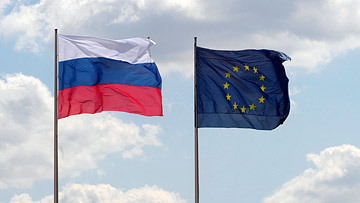 БИБЛИОГРАФИЧЕСКИЙ СПИСОКРоссия-евросоюз: юридический диалог     Составители: библиограф 2 категории     Логунова И. В.,      библиотекарь 1 категории      Беляева Г. Г.      Под редакцией:      зав. отд. библиотеки       Акишкиной Т. Н.АСТРАХАНЬ – 2016Россия – Евросоюз: юридический диалог: библиографический список / сост. И. В. Логунова, Г. Г. Беляева; под ред. зав. отделом библиотеки Т. Н. Акишкиной. – Астрахань : Астраханский филиал ФГБОУ ВО «СГЮА», 2016. – 17 с.В список вошли нормативно-правовые акты и статьи, учебные и научные издания по теме. Список подготовлен для преподавателей, студентов, и всех, интересующихся историей и современным состоянием отношений России и Европейского союза.Список составлен на основе имеющихся в фонде библиотеки изданиях, с привлечением электронных ресурсов СПС «КонсультантПлюс», «Гарант», ЭБС «ZNANIUM/COM».Нормативно-правовые актыКонвенция о защите прав человека и основных свобод: заключена в г. Риме 04.11.1950//Собрание законодательства РФ. – 2001. - N 2. - Ст. 163.Хартия основных прав Европейского Союза: принята в г. Ницце 07.12.2000//Московский журнал международного права. - 2003. - N 2. - С. 302 - 314.Хартия Европейского Союза об основных правах" (2007/С 303/01): принята в г. Страсбурге 12.12.2007// СПС «КонсультантПлюс».Единый европейский акт (ЕЕА): подписан в г. Люксембурге 17.02.1986 и в г. Гааге 28.02.1986//Единый европейский акт. Договор о Европейском союзе. - М.: Право, 1994. - С. 7 - 43.Марракешское соглашение об учреждении Всемирной торговой организации: заключено в г. Марракеше 15.04.1994//Собрание законодательства РФ. - 2012. - N 37. - С. 2514 - 2523.Соглашение между Российской Федерацией и Европейским сообществом об упрощении выдачи виз гражданам Российской Федерации и Европейского Союза: заключено в г. Сочи 25.05.2006// Собрание законодательства РФ. – 2007. - N 23. - Ст. 2694.Договор о функционировании Европейского Союза: подписан в г. Риме 25.03.1957// СПС «КонсультантПлюс».Договор о Европейском Союзе: подписан в г. Маастрихте 07.02.1992// СПС «КонсультантПлюс».Договор, учреждающий Европейское сообщество: подписан в г. Риме 25.03.1957 // СПС «КонсультантПлюс».Договор об учреждении Европейского сообщества по атомной энергии: подписан в г. Риме 25.03.1957 // СПС «КонсультантПлюс».Ниццкий договор, изменяющий Договор о Европейском Союзе, договоры об учреждении Европейских сообществ и другие основополагающие акты: подписан в г. Ницце 26.02.2001// СПС «КонсультантПлюс».Договор об учреждении Европейского экономического сообщества //Договоры, учреждающие европейские сообщества. - М.: Право, 1994. - С. 95 - 288.Договор о функционировании Таможенного союза в рамках многосторонней торговой системы: подписан в г. Минске 19.05.2011// СПС «КонсультантПлюс».Учебная и научная литератураАлексеенко, А.П. Административная ответственность юридических лиц за нарушение порядка предварительного контроля над экономической концентрацией в России и Европейском союзе // Юрист. - 2015. - N 10. - С. 9 - 12.Андреев, А.Ф. Российская Федерация как суверенный субъект системы международных правоотношений// Государство и право. – 2014. - № 9. – С. 65 – 74.Апостолова, Н.Н. Приемлемость и исполнение решений Европейского суда по правам человека// Российская Юстиция. – 2011. - № 11. – С. 64 – 67.Арабей, Е.А. Специализированные органы Европейского союза в области защиты прав потребителей // Актуальные проблемы российского права. - 2014. - N 5. - С. 953 - 958.Баранникова, Е.С. Правовое регулирование алкогольного рынка в Российской Федерации и Европейском союзе // Реформы и право. - 2013. - N 4. - С. 60 - 78.Белов, В.А. Европейское «свинское» право? (к вопросу об одной Директиве Совета Европейского союза) // Закон. - 2014. - N 7. - С. 166 - 187.Белокрылова, Е.А. Проблемы правового обеспечения экологической безопасности нанотехнологий: опыт России и Европейского союза // Экологическое право. - 2013. - N 2. - С. 13 - 20.Беляков, А.В. Опыт Европейского союза в области регулирования здравоохранения: монография. - М.: Юстицинформ, 2015. - 272 с.Берлявский, Л.Г., Куликова, И.В. Трансформация таможенного союза в Евразийский экономический союз// Российская Юстиция. – 2015. - № 4. – С. 16 – 19.Бертран, К. Парадоксы иммиграционной политики Европейского союза // Lex russica. - 2014. - N 4. - С. 485 - 492.Бессарабов, В.Г. Европейский суд по правам человека: учебно-практическое пособие. – М.: Издательство «Юрлитинформ», 2003. – 248 с.Бороздина, Я.А. К вопросу о правовой природе Европейского Союза// Международное публичное и частное право. – 2009. - № 1. – С. 27 – 29.Буллион, Э., Никифоров И.В. Борьба с ограничением конкуренции в Европейском союзе: новые возможности для российского бизнеса // Закон. - 2013. - N 7. - С. 55 - 60.Вельяминов, Г.М. Международное право: опыты: монография. - М.: Статут, 2015. - 1006 с.Винницкий, А.В. Публичные услуги в ЕС и России: конституционные основы и законодательное регулирование // Сравнительное конституционное обозрение. - 2013. - N 3. - С. 101 - 114.Вознесенская, Н.Н. Юридические лица в международном частном праве России и ЕС // Известия вузов. Правоведение. - 2009. - N 3. - С. 163 - 186.Галкова, Е.В. Правовое регулирование эмиссии ценных бумаг по российскому праву и праву зарубежных стран (сравнительно-правовой аспект): учебное пособие. - М.: Статут, 2014. - 240 с.Герасимова, И.С. Некоторые вопросы защиты конституционных прав граждан России в Европейском Суде по правам человека// Конституционное и муниципальное право. – 2010. - № 4. – С. 22 – 27.Гетьман-Павлова, И.В. Международное частное право России, Франции и Европейского союза: новые горизонты для совместного правосудия (обзор научно-исследовательского проекта Национального исследовательского университета "Высшая школа экономики" и Университета Париж 1 Пантеон-Сорбонна) // Международное право и международные организации. - 2014. - N 1. - С. 117 - 165.Глотов, С.А. Россия и Совет Европы: политико-правовые проблемы взаимодействия: монография. – Краснодар: «Советская Кубань», 1998. – 432 с.Голованов, Г.Р., Езерский, М.Ю. Россия как гарант баланса интересов в энергетическом секторе: соотношение правовых систем Евразийского экономического союза и Европейского союза // Правовой энергетический форум. - 2015. - N 3. - С. 7 - 11.Головченко, О.Н. Сотрудничество в налоговой сфере в странах Европейского союза // Финансовое право. - 2015. - N 2. - С. 13 - 18.Головченко, О.Н. Трансфертное ценообразование в Европейском Союзе// Финансовое право. – 2013. - № 3. – С. 30 – 34.Гудков, И., Мизулин, Н. «Санкционная война» ЕС и России в свете права ВТО // Право ВТО. - 2014. - N 2. - С. 46 - 52.Дерябина, Е.М. Лиссабонский договор в системе источников права Европейского Союза: сравнительный анализ// Государство и право. – 2015. - № 2. – С. 80 – 88.Дерябина, Е.М. Структурные и иные особенности правовой системы Европейского Союза// Государство и право. – 2013. - № 2. – С. 87 – 95.Дубовик, О.Л. Механизм имплементации экологического права Европейского союза в национальное законодательство об охране окружающей среды стран-участниц // Экологическое право. - 2014. - N 4. - С. 25 - 31.Дубовик, О.Л. Новые решения Европейского Союза в сфере борьбы с экологической преступностью// Право и политика. – 2009. - № 5. – С. 1078 – 1085.Егорова, М.А. Содержание понятия «экономическая концентрация» в Европейском союзе // Юрист. - 2015. - N 13. - С. 4 - 10.Ермакова, Е.П., Ивановская Н.В. Онлайн-разрешение споров с участием потребителей в Европейском союзе: документы 2013 года // Современное право. - 2014. - N 8. - С. 128 - 132.Ермакова, Е.П., Ситкарева, Е.В. Унификация норм о применимом праве в Европейском союзе // Современное право. - 2014. - N 12. - С. 130 - 134.Ерпылева, Н.Ю., Прошко П.В. Современные унификационные процессы в правовом регулировании трансграничной несостоятельности в Европейском союзе // Адвокат. - 2015. - N 6. - С. 55 - 67.Жбанков, В. А, Интеграционное право в современном мире: сравнительно-правовое исследование: монография / В.А. Жбанков, П.А. Калиниченко, С.Ю. Кашкин и др.; отв. ред. С.Ю. Кашкин. - М.: Проспект, 2015. - 416 с.Женевские конвенции от 12 августа 1949 года и Дополнительные протоколы к ним: информационно-справочное издание. – М.: 1997. – 320 с.Зайцева, Л.В. Оказание государственной помощи хозяйствующим субъектам в соответствии с нормами антимонопольного права Европейского союза // Конкурентное право. - 2015. - N 3. - С. 40 - 43.Захаров, А.С. Налоговое право ЕС и Европейское налоговое право: соотношение и место в системе права// Закон. – 2008. - № 1. – С. 207 – 210.Зверева, Н.С. ЕС - Россия: на пути к полноправному взаимному признанию судебных решений // Арбитражный и гражданский процесс. - 2012. - N 5. - С. 32 - 36; N 6. - С. 27 - 33.Зорькин, В. Диалог Конституционного Суда Российской Федерации  и Европейского Суда по правам человека в контексте конституционного правопорядка// Сравнительное Конституционное Обозрение. – 2011. - № 1. – С. 105 – 114.Зотов, Э.В. Механизм правового обеспечения деятельности общественных объединений в странах Европейского союза // Международное публичное и частное право. - 2014. - N 2. - С. 27 - 30.Ильинская, О.И. Запрет пыток и бесчеловечного или унижающего достоинство обращения или наказания: стандарты Европейского суда по правам человека// Уголовно-исполнительная система: право, экономика, управление. – 2013. - № 12. – С. 21 – 25.Исполинов, А.С. Евразийское правосудие: от суда сообщества к суду союза// Государство и право. – 2015. - № 1. – С. 80 – 88.Исполинов, А.С. Суд Европейского союза против присоединения ЕС к Европейской конвенции по правам человека (причины и следствия) // Международное правосудие. - 2015. - N 1. - С. 118 - 134.Каламкарян, Р.А. Российская Федерация и Европейский Союз. Значимость международно-правового значения// Гражданин и право. – 2011. - № 7. – С. 3 – 14.Калиниченко, П. А. Интеграционное правосудие: сущность и перспективы: монография / С.Ю. Кашкин, Я.С. Кожеуров и др.; отв. ред. С.Ю. Кашкин. - М.: Норма, ИНФРА-М, 2014. - 12 с.Калиниченко, П.А. Европеизация российской судебной практики (на примере влияния права Европейского союза на решения российских судов) // Lex russica. - 2013. - N 11. - С. 1224 - 1234.Карпов, Л.К. Правовое регулирование деятельности кредитных организаций в Европейском союзе: монография. - М.: Статут, 2014. - 152 с.Касьянов, Р.А. Европейский союз готов пересечь Рубикон, или Новый этап развития правового регулирования в области борьбы с рыночными злоупотреблениями // Российский юридический журнал. - 2014. - N 5. - С. 78 - 88.Каширкина, А.А., Морозов, А.Н. Россия, Евразийский экономический союз и Всемирная торговая организация: монография. - М.: ИЗиСП, ИНФРА-М, 2014. - 295 с.Кашкин, С.Ю. История, принципы, направления реализации и перспективы правового регулирования региональной политики ЕС// Журнал зарубежного законодательства и сравнительного правоведения. – 2012. - № 6. – С. 83 – 98.Кашкин, С.Ю., Захарова, М.В. Институт признания образовательных квалификаций в сфере юриспруденции как элемент взаимодействия правовых систем современного мира и средство развития правовых отношений между Российской Федерацией и Европейским союзом // Юридическое образование и наука. - 2014. - N 2. - С. 18 - 21.Кашкин, С.Ю., Четвериков, А.О. Европейский союз: Основополагающие акты в редакции Лиссабонского договора с комментариями // СПС КонсультантПлюс. 2007.Кашкин, С.Ю., Четвериков, А.О. Право Европейского союза: учебное пособие. - 3-е изд., перераб. и доп. - М., 2011. – 235 с.Кирпичев, А.Е. Категория взаимосвязанных договоров в российском и европейском праве // Гражданское право. - 2014. - N 2. С. 40 - 43.Клинке, У. Развитие юрисдикции суда Европейского Союза// Журнал зарубежного законодательства и сравнительного правоведения.– 2012. - № 6. – С. 57 – 69.Козлова, Д.Д. Правовые проблемы и ответственность кредитных организаций при проверке кредитоспособности заемщиков в России и Европейском союзе // Предпринимательское право. Приложение «Право и Бизнес». - 2015. - N 2. - С. 38 - 42.Комарова, Т.В. Суд Европейского союза и единство судебной практики // Современное право. - 2013. - N 11. - С. 143 - 148.Королев, Г.А. Основные аспекты налоговой политики Европейского союза // Международное право и международные организации. 2- 014. - N 2. - С. 313 - 317.Краснова, К.А. Институциональные основы защиты свидетелей в Европейском союзе // Международное уголовное право и международная юстиция. - 2014. - N 1. - С. 20 - 23.Краснова, К.А. Правовые антикоррупционные механизмы Европейского союза: перспективы реализации // Международное уголовное право и международная юстиция. - 2015. - N 3. - С. 7 - 10.Краткое содержание договоров Совета Европы: сборник. - Страсбург: Юридический департамент. – 1998. – 82 с.Кудрявцев, М. Концепция прав человека в Хартии Европейского союза об основных правах // Международное правосудие. - 2013. - N 2. - С. 40 – 54.Кудряшов, В.В. Сотрудничество институтов Европейского союза в бюджетной сфере // Финансовое право. - 2015. - N 9. - С. 6 - 10.Кутькина, А.А. Соглашение и согласованные действия как виды сговора в конкурентном праве Европейского союза // Конкурентное право. - 2015. - N 3. - С. 8 - 11.Лебедева, О.Ю. Установление происхождения детей по законодательству Российской Федерации и иностранных государств // Lex russica. - 2015. - N 1. - С. 96 - 103.Леттл, Т. Система правил добросовестной конкуренции в Евросоюзе // Lex russica. - 2015. - N 2. - С. 47 - 56.Линников А.С., Карпов Л.К. Международно-правовые стандарты регулирования банковской деятельности. М.: Статут, 2014. 173 с.Липкина, Н.Н. Толкование Конвенции о защите прав человека и основных свобод Европейским судом по правам человека и верховенство права// Журнал российского права. – 2015. - № 4. – С. 130 – 142.Лихачев, В.А. Современное состояние защиты прав интеллектуальной собственности в ЕС // Российский внешнеэкономический вестник. - 2014. - N 5. - С. 80 - 88.Марышева, Н.И., Муратова, О.В. Брачный договор в международном частном праве: правовое регулирование в России и ЕС // Журнал российского права. - 2014. - N 6. - С. 101 - 111.Маслов, В. Постановление Европейского Суда по правам человека в практике рассмотрения уголовных дел// Законность. – 2011. - № 6. – С. 8 – 11.Международное право: учебник / Б.М. Ашавский, М.М. Бирюков, В.Д. Бордунов и др.; отв. ред. С.А. Егоров. - М.: Статут, 2015. - 848 с.Мелков, Г.М. Права человека: сборник международных документов. – М.: Юридическая литература, 1998. – 608 с.Мехрдад Паяндех, Хейко Зауэр. Европейский Союз: санкции ООН и основные права в ЕС// Сравнительное Конституционное Обозрение. – 2009. - № 5. – С. 87 – 94.Мещерякова, О.М. Лиссабонский договор и институциональная система Европейского союза // Современное право. - 2015. - N 10. - С. 146 - 148.Мещерякова, О.М. Финансовая политика Европейского союза и Европейский фонд финансовой стабильности // Современное право. - 2014. - N 10. - С. 121 - 123.Мещерякова, О.М. Лиссабонский договор (Договор о реформе) и проблема структуры Европейского союза // Международное публичное и частное право. - 2015. - N 1. - С. 12 - 16.Мещерякова, О.М. Лиссабонский договор (договор о реформе) и проблема структуры Европейского Союза// Международное публичное и частное право. – 2015. - № 1. – С. 13 – 16. Мещерякова, О.М. Правовые основы европейской политики в сфере безопасности и Лиссабонский договор// Международное публичное и частное право. – 2013. - № 5. – С. 20 – 23.Мещерякова, О.М. Финансовая политика Европейского союза и Федеральный Конституционный суд ФРГ // Юридический мир. - 2012. - N 10.Михалевич, Е.В. Роль Европейского Суда по правам человека в рассмотрении дел о защите чести, достоинства и деловой репутации публичных персон// Международное публичное и частное право. – 2014. - № 1. – С. 45 – 48.Мишальченко, Ю.В., Белоусов, С.Н. Торгово-экономическое сотрудничество Таможенного союза и Единого экономического пространства Белоруссии, Казахстана и России с Европейским союзом в условиях глобализации // Таможенное дело. - 2013. - N 4. - С. 7 - 11.Муратова, О.В. Унификация коллизионных норм международного частного права в Европейском союзе // Российская юстиция. - 2014. - N 3. - С. 25 - 28.Никитина, И.Э. Международно-правовое значение информационной безопасности в системе взаимодействия государств - членов Европейского союза по обеспечению законности и противодействия преступности // Международное право и международные организации. - 2015. - N 2. - С. 216 - 230.Никишин, В.В. Судебные акты Европейского Союза как источники экологического права// Экологическое право. – 2011. - № 2. – С. 29 – 33.Никишкин, И.К. Заключение соглашения между Российской Федерацией и Европейской полицейской организацией о стратегическом и оперативном сотрудничестве // Административное право и процесс. - 2013. - N 10. - С. 78 – 81Овлащенко, А.В. Международное морское право и формирование морской политики Европейского Союза: проблемы взаимодействия// Международное публичное и частное право. – 2007. - № 5. – С. 50 – 55.Пахомов, А.А., Сарымсаков, Е.Г. Энергетическое сотрудничество с Европейским союзом: проблема или решение? // Правовой энергетический форум. - 2015. - N 3. - С. 19 - 23.Пашковская, И.Г. Варианты реагирования Россией на принятие Евросоюзом Третьего законодательного пакета по энергетике // Право и политика. - 2011. - N 5. - С. 832 - 841.Пашковская, И.Г. Правовые основы взаимодействия России и Европейского союза в энергетической сфере // Право и политика. - 2011. - N 7. - С. 1139 - 1148.Пименова, О.И. Наднациональная правовая интеграция на евразийском пространстве: анализ реалий и оценка возможностей использования опыта Европейского союза // Сравнительное конституционное обозрение. - 2014. - N 5. - С. 21 - 28.Пирогова, В.В. Изобретения, ноу-хау, товарные знаки (очерки Российского и зарубежного права) // СПС КонсультантПлюс, 2014.Понаморенко, В.Е. Банковская интеграция в ЕС и ЕЭП: возможности правовой трансплантации: учебное пособие / отв. ред. С.Ю. Кашкин. - М.: Юстицинформ, 2014. - 206 с.Пономарева, К.А. Налоговая гармонизация в сфере прямых налогов на территории Европейского союза // Финансовое право. - 2015. - N 7. - С. 23 - 27.Пономарева, К.А. Проблемы налогового суверенитета в практике суда Европейского союза по вопросам прямого налогообложения // Актуальные проблемы российского права. - 2015. - N 3. - С. 151 - 156.Попов, М.С. Деятельность международных экономических организаций по созданию международно-правовых норм // Право и политика. - 2006. - N 7.Потемкина, О. Антитеррористическая политика Европейского Союза// Мировая экономика и международные отношения. – 2011. - № 2. – С. 48 – 58.Прокошин, М.С. Актуальные вопросы применения конкурентного права Европейского союза // Конкурентное право. - 2015. - N 1. - С. 24 - 26.Рехтина, И.В. Процедура применения постановлений Европейского Суда по правам человека в гражданском судопроизводстве судьями Российской Федерации// Российский судья. – 2014. - № 9. – С. 35 – 38.Романовская, О.В. Право на уважение семейной жизни граждан, находящихся в местах лишения свободы (практика Европейского суда по правам человека)// Семейное и жилищное право. – 2015. - № 5. – С. 19 – 22.Романовский, Г. Б. Биомедицинское право в России и за рубежом: монография. - М.: Проспект, 2015. - 368 с.Русинова, В.Н. Права человека в вооруженных конфликтах: проблемы соотношения норм международного гуманитарного права и международного права прав человека: монография. - М.: Статут, 2015. - 384 с.Рябова, В.О. К вопросу о присоединении Европейского союза к Конвенции о защите прав человека и основных свобод // Законы России: опыт, анализ, практика. - 2015. - N 5. - С. 65 - 69.Рябова, В.О. К вопросу о присоединении Европейского союза к Конвенции о защите прав человека и основных свобод // Законы России: опыт, анализ, практика. - 2015. - N 5. - С. 65 - 69.Савельев, А.И. Электронная коммерция в России и за рубежом: правовое регулирование: монография. - М.: Статут, 2014. - 543 с.Савина, Т.А. Принудительные меры воспитательного воздействия в законодательстве некоторых стран Евросоюза // Вопросы ювенальной юстиции. - 2015. - N 2. - С. 16 - 20.Салагай, О.О. Правовые аспекты донорства крови и ее компонентов в Европейском союзе // Медицинское право. - 2015. - N 2. - С. 12 - 18.Саленко, А.В., Глотова, Ж.В. Правовое регулирование использования языков: опыт Европейского союза // Lex russica. - 2014. - N 6. - С. 736 - 740.Сарварян, А. Общие этические стандарты для юридических представителей в Суде Европейского союза и Европейском суде по правам человека // Международное правосудие. - 2015. - N 2. - С. 18 - 40.Свирков, С.А. Общие принципы организации энергорынка в Евросоюзе и в России: правовой аспект // Предпринимательское право. - 2013. - N 2. - С. 45 - 52.Смирнова, А.А. Право ВТО в Евразийском экономическом союзе: в поисках баланса интересов и автономии // Право ВТО. - 2015. - N 1. - С. 15 - 30.Совет Европы. Деятельность и результаты: информационно-справочное издание. – Германия: Издание Службы Общественных Отношений, 1998. – 79 с.Современные проблемы организации публичной власти: монография / С.А. Авакьян, А.М. Арбузкин, И.П. Кененова и др.; рук. авт. кол. и отв. ред. С.А. Авакьян. М.: Юстицинформ, 2014. - 596 с.Сорокина, Е.М. Правовые основы компетенции Европейского союза в области пространства свободы, безопасности и правосудия на современном этапе // Актуальные проблемы российского права. - 2015. - N 7. - С. 201 - 207.Сорокина, Е.М. Правовые основы обеспечения прав потерпевших в уголовном процессе в Европейском союзе // Адвокатская практика. - 2015. - N 2. - С. 33 - 37.Степаненко, В.С. Принципы экологического права Европейского союза // Международное право и международные организации. - 2013. - N 4. - С. 589 - 601.Тарасова, О.Е. Отдельные аспекты антимонопольного регулирования в Европейском Союзе и России. Борьба с картелями // Конкурентное право. - 2014. - N 3. - С. 37 - 41.Тренина, Д.В. Проблемы исполнения Россией постановлений Европейского Суда в делах о выдаче и высылке // Международное правосудие. - 2014. - N 3. - С. 63 - 78.Тригубович, Н.В. Незаконное перемещение или удержание ребенка согласно Конвенции о гражданско-правовых аспектах международного похищения детей 1980 г. и российскому законодательству // Семейное и жилищное право. - 2014. - N 2. - С. 6 - 11.Трунин, А.А. Толкование договора в странах Европейского союза // Вестник экономического правосудия Российской Федерации. - 2015. - N 5. - С. 100 - 126.Уратова, О.В. Унификация коллизионных норм международного частного права в Европейском Союзе// Российская Юстиция. – 2014. - № 3. – С. 25 – 28.Филатова, М.А. Конфликты конституционных и наднациональных норм: способы преодоления (на примере Европейского союза и правовых систем государств - членов ЕС) // Международное правосудие. - 2013. - N 4. - С. 94 - 106.Флейшер, Н.Б. Судебная деятельность Европейского Суда по правам человека и конституционного суда Российской Федерации по защите прав и свобод несовершеннолетних лиц// Российская Юстиция. – 2015. - № 3. – С. 60 – 62.Фоков, А.П. Международно-правовое меры охраны интеллектуальной собственности в практике суда Европейского Союза и Европейской комиссии// Российская Юстиция. – 2014. - № 4. – С. 8 – 11.Хартия Европейского союза об основных правах. Комментарий (постатейный) / под ред. С.Ю. Кашкина // СПС «КонсультантПлюс».Хлестов, О.Н. Экстерриториальное действие антимонопольного права Европейского Союза// Журнал российского права. – 2004. - № 6. – С. 141 – 148.Шахмаметьев А.А. Международное налоговое право: учебник. - М.: Международные отношения, 2014. - 824 с.Ширвиндт А.М. Ограничение свободы договора в целях защиты прав потребителей в российском и европейском частном праве: учебно-практическое пособие / под общ. ред. А.Л. Маковского; Исследовательский центр частного права. - М.: Статут, 2014. - 158 с.Щеголев, С.И. Применение права Всемирной торговой организации судами участников ВТО: международный и зарубежный опыт // Закон. - 2013. - N 5. - С. 152 - 166.Энтин, К. Присоединение Европейского союза к Европейской конвенции о защите прав человека и основных свобод: анализ Заключения Суда ЕС 2/13 // Сравнительное конституционное обозрение. - 2015. - N 3. - С. 83 - 91.Юмашев, Ю.М., Постникова Е.В. Экономическое право Европейского союза: монография. - М.: Норма, Инфра-М, 2014. - 384 с.Яковлева, А.А. Воспрепятствование доступу на рынок поставки газа в свете правоприменительной практики антимонопольных органов России и Европейского союза // Конкурентное право. - 2013. - N 4. - С. 18 - 25.Яковлева, А.А. Воспрепятствование доступу на рынок поставки газа в свете правоприменительной практики антимонопольных органов России и Европейского союза // Конкурентное право. - 2013. - N 4. - С. 18 - 25.Яковлева, А.А. Доминирующее положение на товарном рынке и злоупотребление им в праве Европейского союза // Конкурентное право. - 2013. - N 3. - С. 25 - 28.